Лабораторная работа 6Таблицы в HTMLЦели:научиться работать с таблицами в HTML;закрепить знания о форматировании текста;закрепить знания о заголовках.Ход работыСоздать папку Lab_6 содержащую файл index.htmlВ файле написать основную структуру htmlНазвание окна сделать «Таблицы»Заголовком первого уровня вывести фамилию и имязаголовком второго уровня номер группызаголовком второго уровня выровненным по центру напишите «Расписание»Создайте таблицу с помощью тега <table> с рамкой 1 пиксель, выровненную по центру.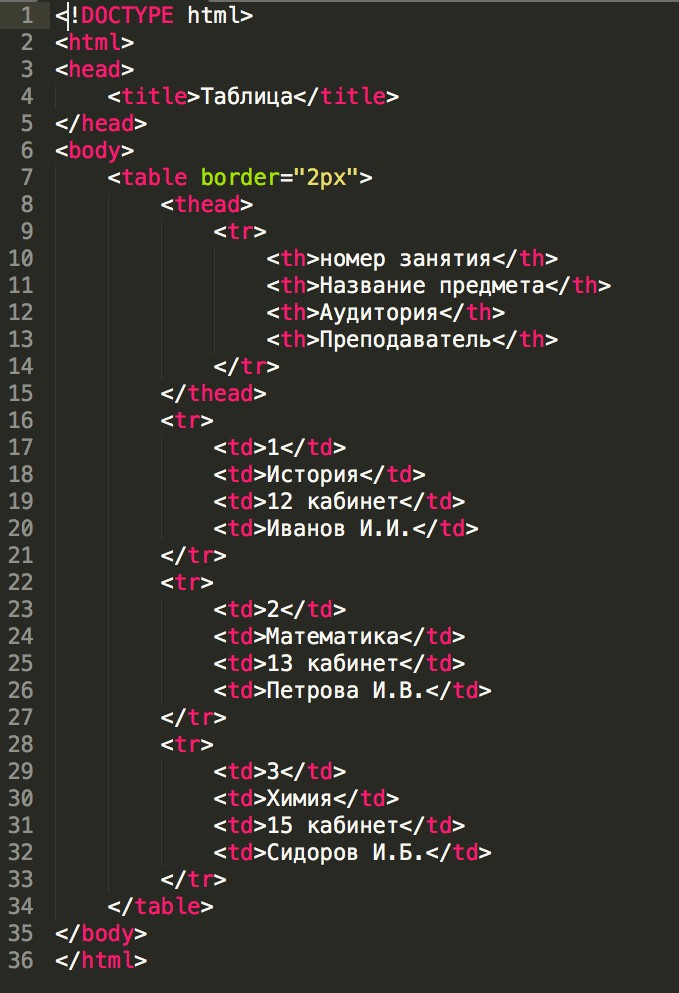 Напишите код по представленному образцу.у вас должна получиться следующее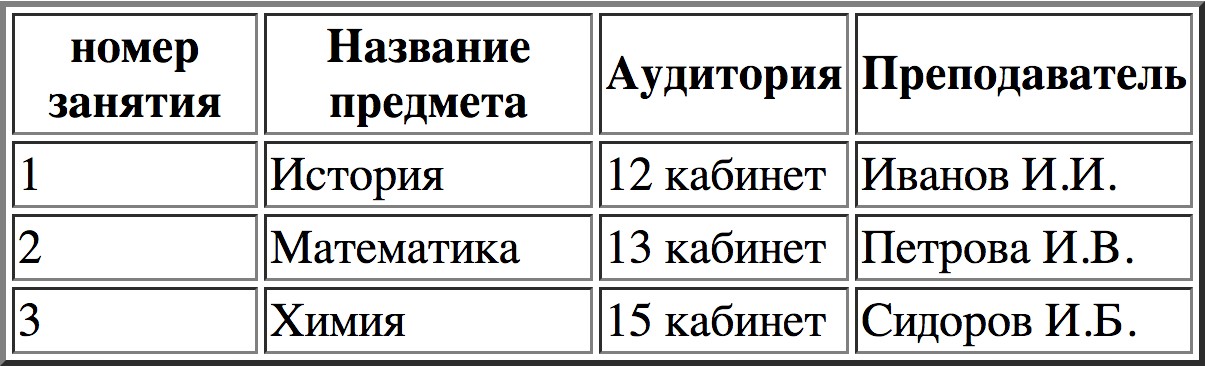 Практическое задание.Создать следующие таблицы:таблица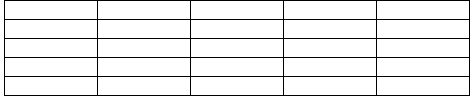 таблица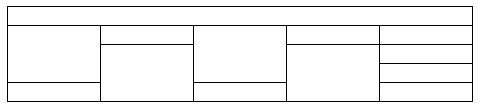 таблица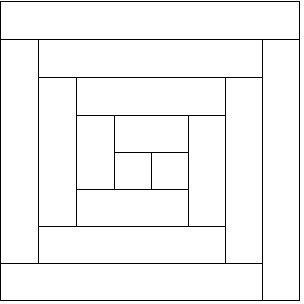 таблица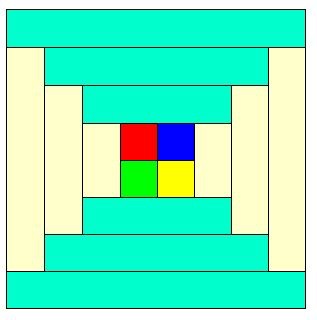 Рамки таблиц толщиной 2 пикселя.